Publicado en Madrid el 07/06/2019 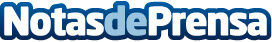 Atos y la startup Greenspector revelan que las aplicaciones móviles consumen tanta energía como IrlandaSi se desarrollaran aplicaciones más sencillas se conseguiría reducir este impacto medioambiental y el consumo pasaría de 20 TWh a 6 TWhDatos de contacto:Maria de la Plaza620 059 329Nota de prensa publicada en: https://www.notasdeprensa.es/atos-y-la-startup-greenspector-revelan-que-las Categorias: Programación Hardware Madrid E-Commerce Software Consumo Dispositivos móviles Sector Energético http://www.notasdeprensa.es